           30 марта на сцене Покоснинского ДК прошёл заключительный гала – концерт 4 районного фестиваля детского художественного творчества «Надежда Сибири».  Талантливые мальчишки и девчонки  со всего Братского района съехались на этот праздник и подарили и зрителям и себе массу положительных эмоций и душевного удовольствия. Все артисты были отмечены грамотами и памятными подарками.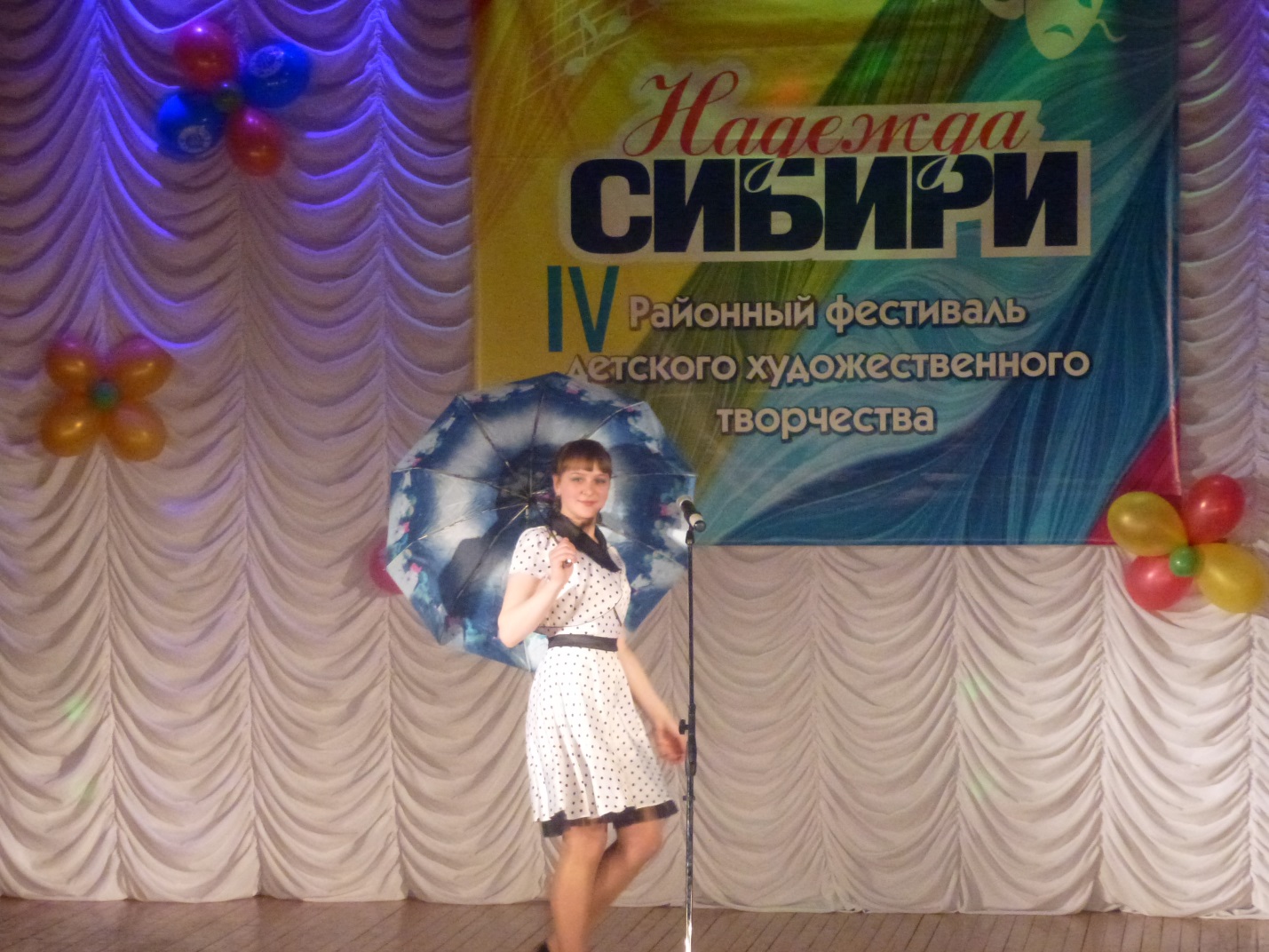 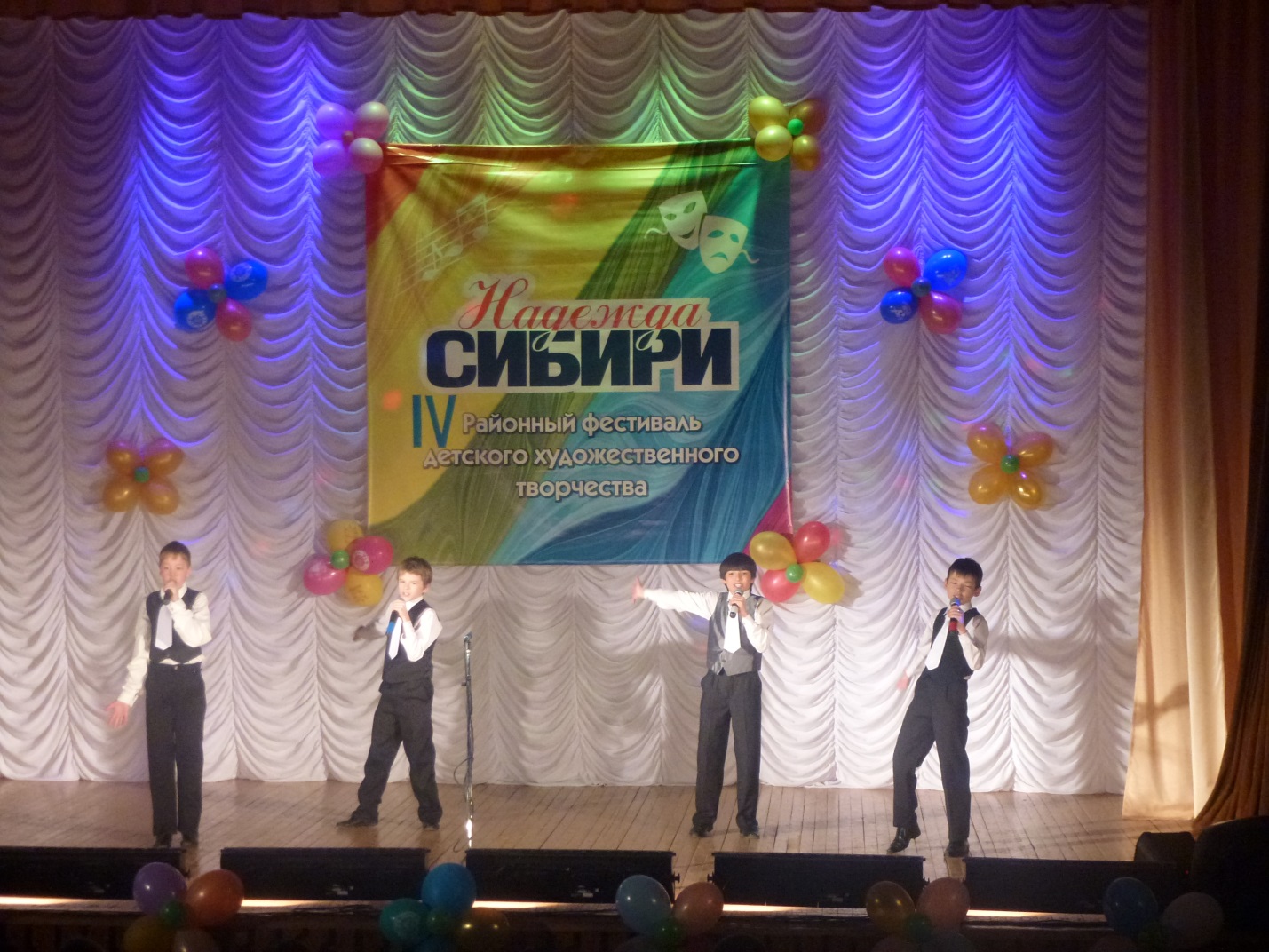 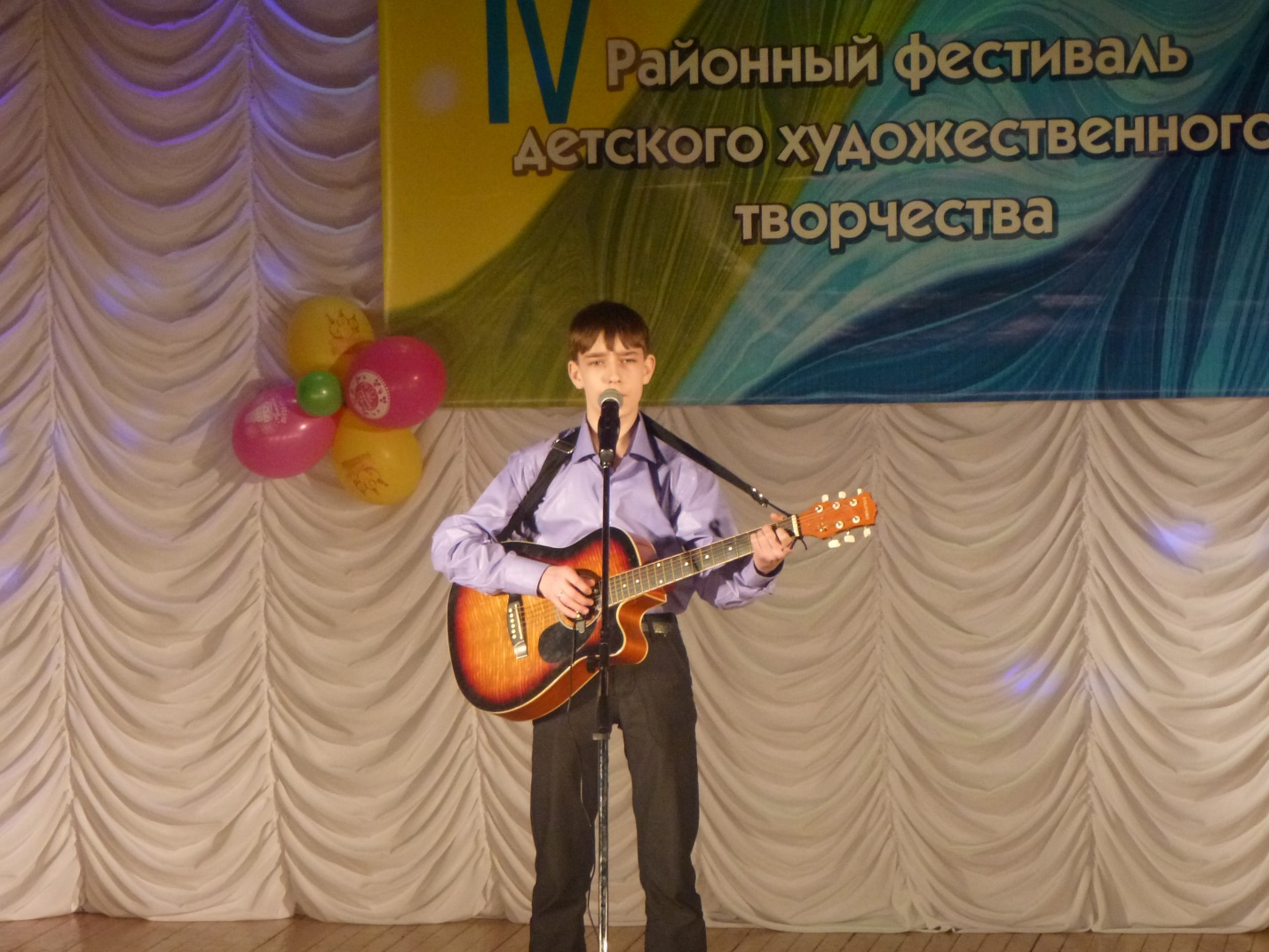 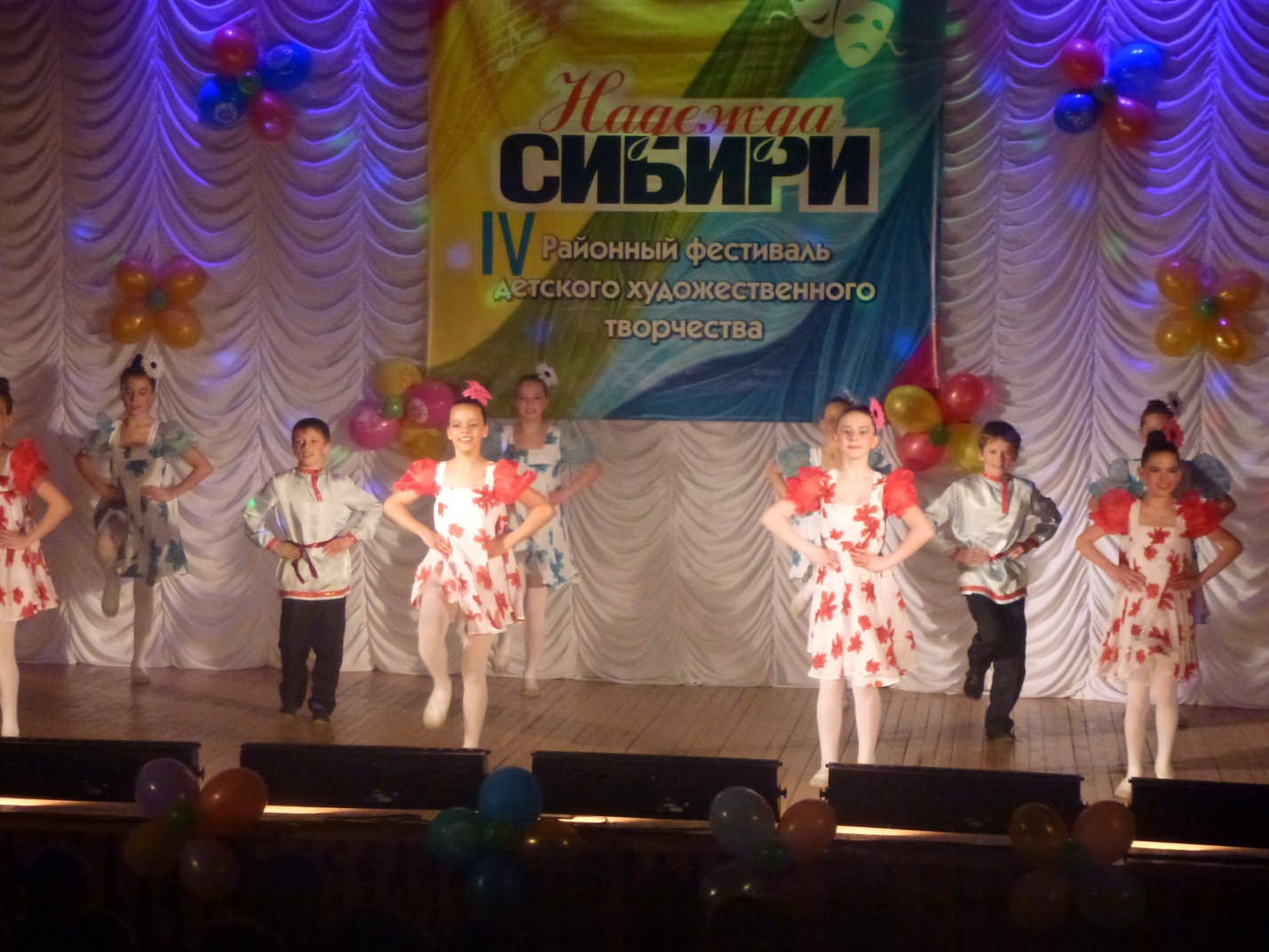 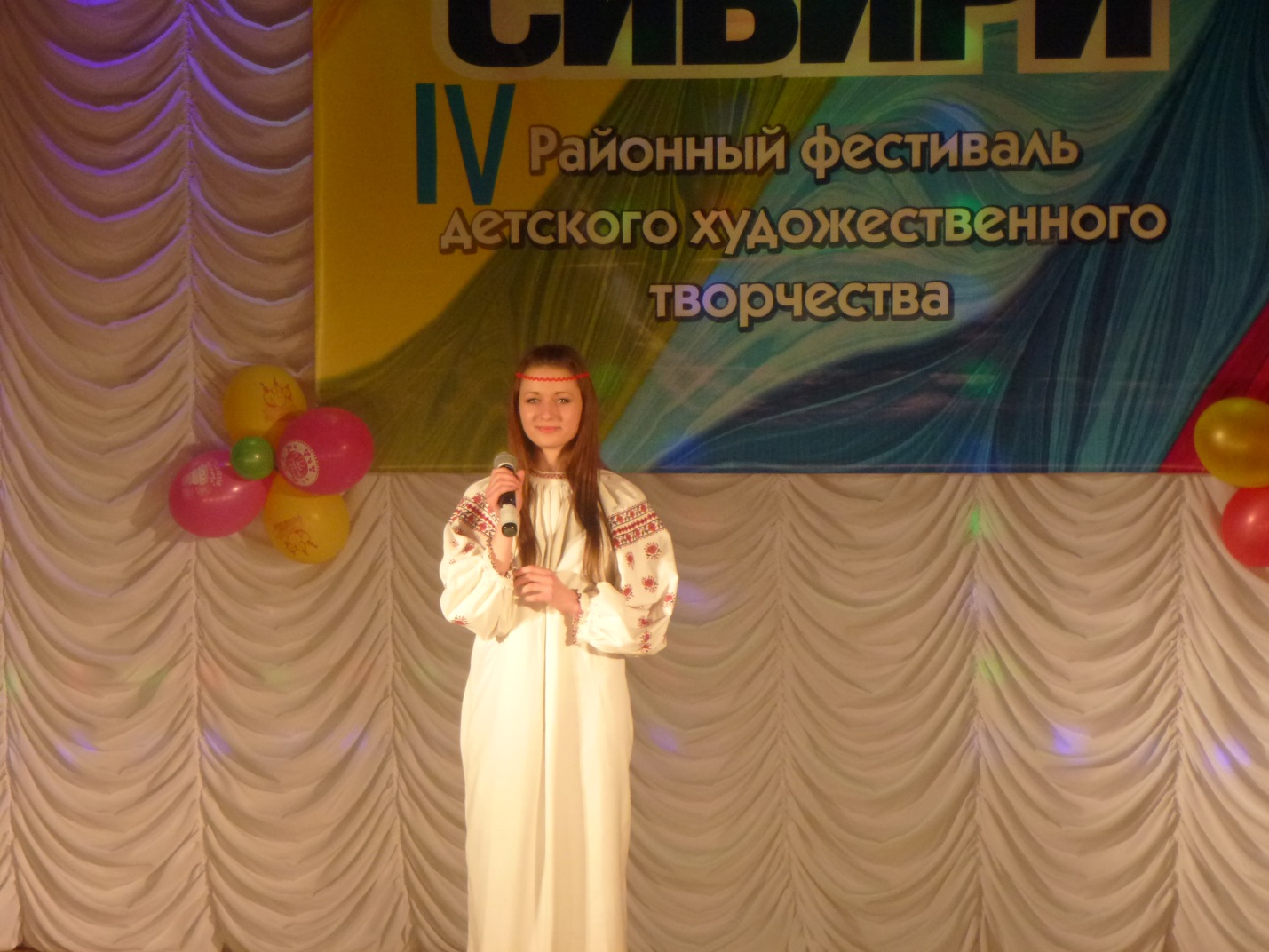 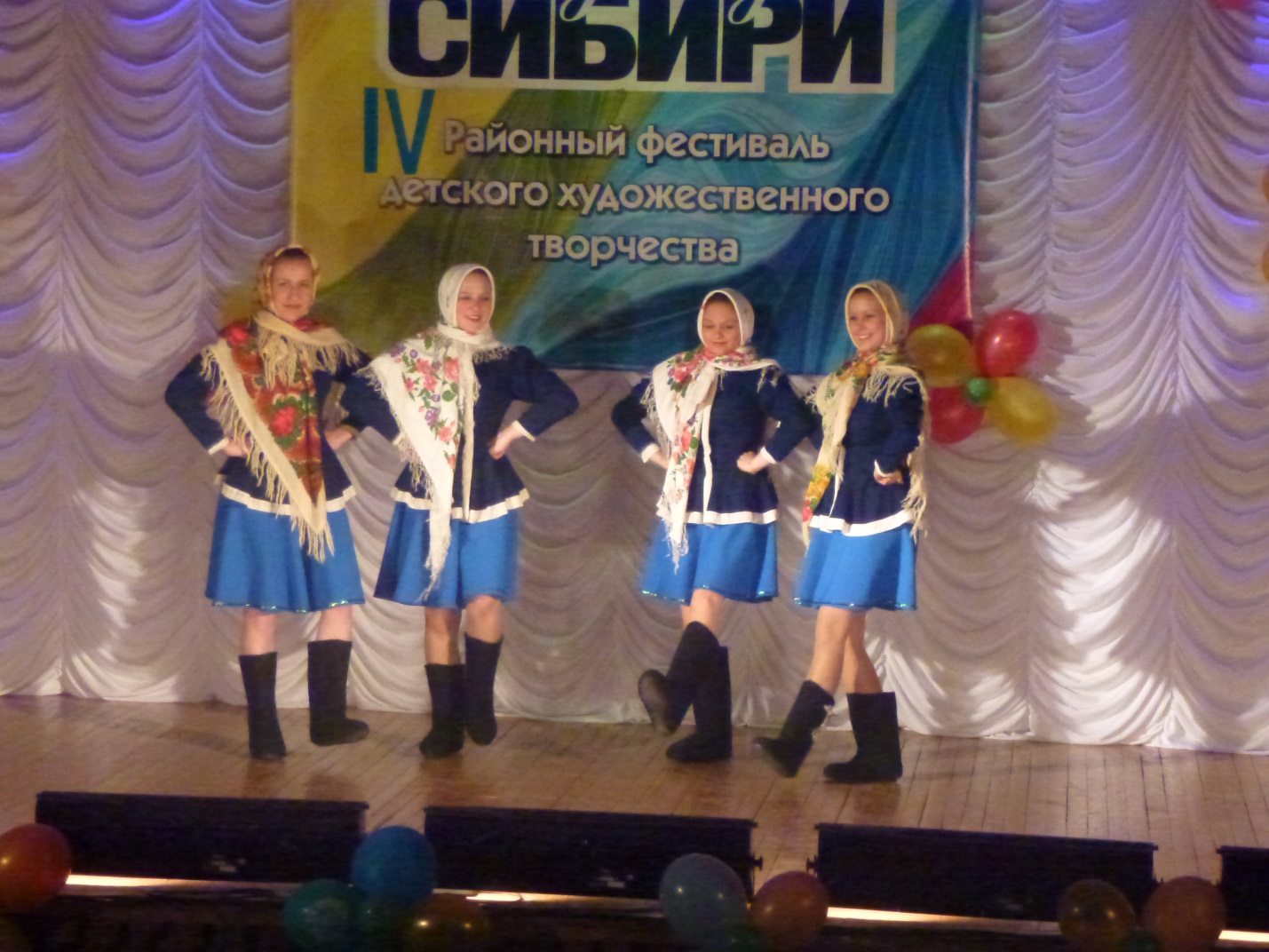 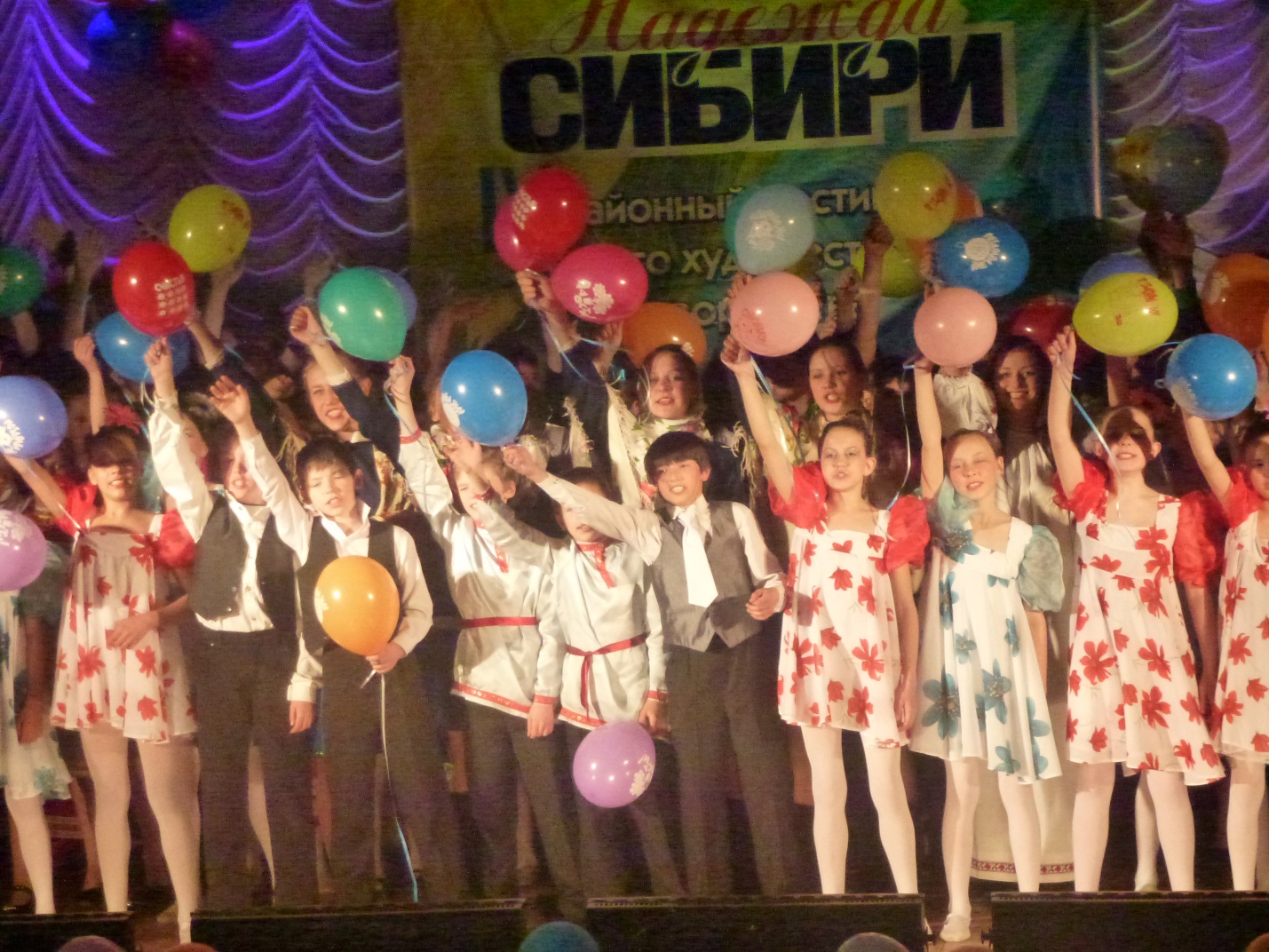 